AŠTANGA JÓGA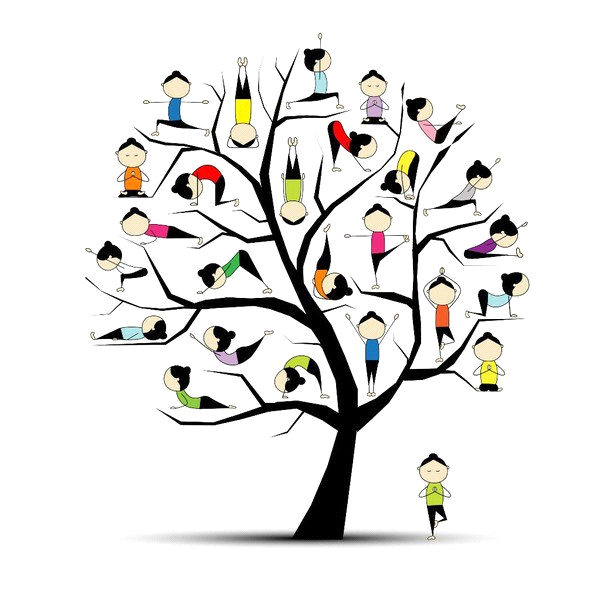 	Kramolna –  Obecní úřadStředa – 19:00 (Míša)Čtvrtek – 17:30 (Markéta)1 lekce/90 minut/60 KčPermanentka 10 lekcí/500 Kč	Začínáme  14. 09. 2017	S sebou podložku a eventuálně přikrývkuTěší se na VásMíša Vlčková (603 381 426, michala.andela@seznam.cz)Markéta Hanzlová (739 074 696, pribka@seznam.cz)